K-W-L-D chartLook at the chart with explanation of the chartFill in the information after viewing the video.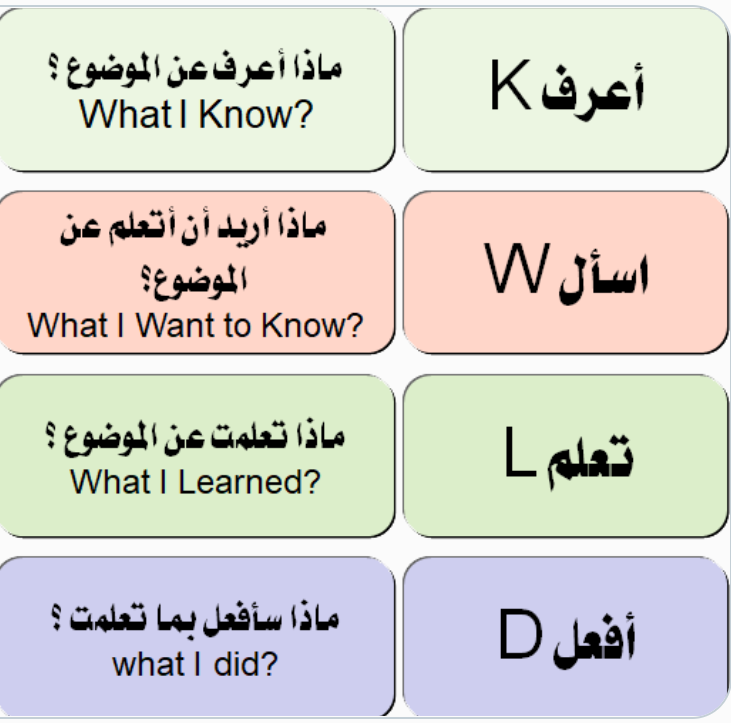 